261312020                                                                                                             Oficio  número 17021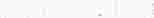 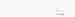 TLAOUEPAOUE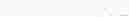 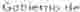 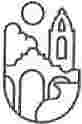 Para: IGNACIO AGUILAR JIMENEZNumero de documento:  17021 fecha y hora:  2020-03-25 09:06: 12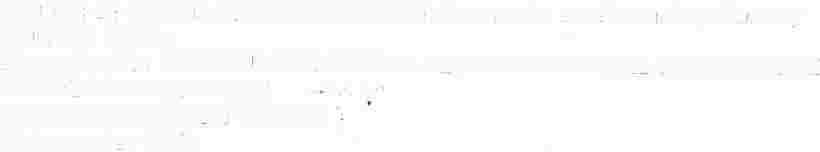 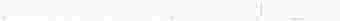 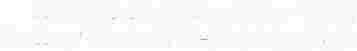 Asunto: Se cancelan las comisiones edilicias de energía, asuntos metropolitanos y seguridad  públicaDependencia: COORDINACION  GENERAL DE PROTECCION CIVIL Y BOMBEROS DE SAN PEDRO TLAQUEPAQUEDepartamento/Area: TITULARDocumento: OficioMuy buenos días, por instrucciones  de la  presidenta  municipal  y con fundamento  en el acuerdo de cabildo de la  última  sesión de cabildo mismo que en su punto  quinto etablece: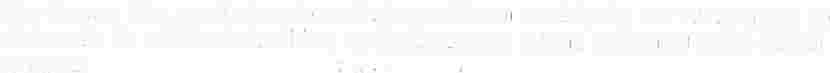 "QUINTO. -  El Ayuntamiento  Constitucional  de  San  Pedro  Tlsquepsque,  Jalisco, aprueba    y  autoriza    la   suspensión    de   plazos   y  términos   edilicios   y administrativos que actualmente se llevan a cabo sin afectar la prestación  de los Servicios Públicos Municipales bssicos, así como los servicios de Seguridad Pública, Protección Civil y Bomberos y de los Servicios Médicos Municipales':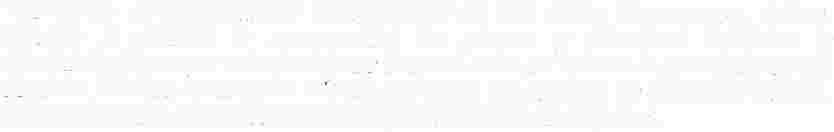 De antemano muchas gracias y agradezco su comprensión.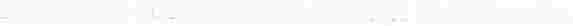 "2020, AÑO DE LA ACCIÓN  POR  EL CLIMA,  DE LA ELIMINACIÓN  DE LA VIOLENCIA CONTRA  LAS MUJERES Y SU IGUALDAD SALARIAL "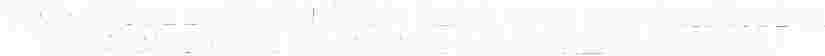 Copias para:.ATENTAMENTELIC. JORGE  LUIS GODÍNEZ REYES DIRECCION   GENERAL DE LA CONSEJERIA PRESIDENCIA  MUNICIPAL•   CYNTHIA ERIDIANA TERESA OJEDA DÍAZ•   VICTOR MANUEL GALLARDO GOMEZ•   CLAUDIA CECILIA BECERRA ALVIZO•   MTRO. ANTONIO FERNANDO CHAVEZ DELGADILLO•   ELIZABETH YADIRA CORTES LUPERCIO•   LUIS  HERNÁNDEZ REVELES•   BETSABÉ DOLORES ALMAGUER ESPARZA•   EVA JANETH  FABIOLA CONTRERAS DELGADO•   ELOISA GAVIÑO HERNÁNDEZ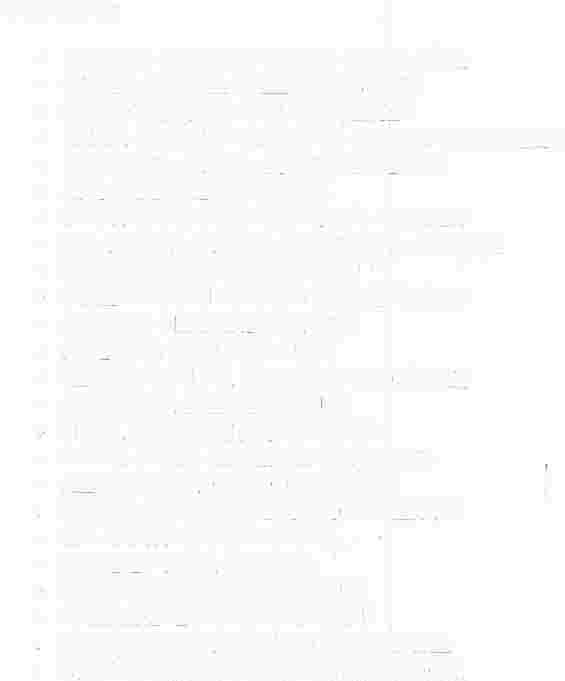 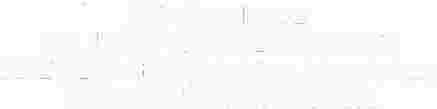 •   JAVIER RAMON IGNACIO ACEVES RAMOS•   LOURDES HERNANDEZ ROJAS•   JOSE LUIS  FIGUEROA MEZA•   HECTOR MANUEL PERFECTO RODRÍGUEZ•   ALEJANDRA BRETADO ROJAS•   MTRO.  FRANCISCO JUÁREZ PIÑA•   PEDRO PABLO FIGUEROA GUTIERREZ•   ALBERTO MALDONADO CHAVARÍN•   JESSICA MARIANNE CASTRO GUTIERREZ•   LIC. SALVADOR RUIZ AVALA.•   LOURDES VILLA RAMIREZ•   JOSE LUIS SALAZAR MARTINEZ•   MARIA DE JESUS RUELAS AVIÑA•   OTONIEL VARAS DE VALDEZ GONZALEZ•   CYNTHIA ERIDIANA TERESA OJEDA DÍAZhttps:1/servicios.tlaquepaque .gob. mx/oficios/despliegue_oficio.php?id Oficio= 180066&bandeja=recibido                                                                                               1/2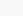 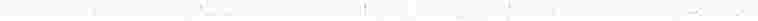 